АО «Газпром газораспределение Смоленск» продает недвижимое имущество –Магазин, общей площадью 119,1 кв.м., и земельный участок под магазином, общей площадью 512 кв.м., расположенные по адресу: РФ, Смоленская область, г. Смоленск, ул. Московский Большак, д. 11А.Общая стоимость имущества с учетом НДС составляет 1 505 000 (один миллион пятьсот пять тысяч) рублей.По вопросам приобретения имущества обращаться по телефонам: 8-915-631-43-82,    (4812) 61-10-46, эл. почта: chavpecova@gas-smolensk.ru – Куличкина Елена ВикторовнаФотографии магазина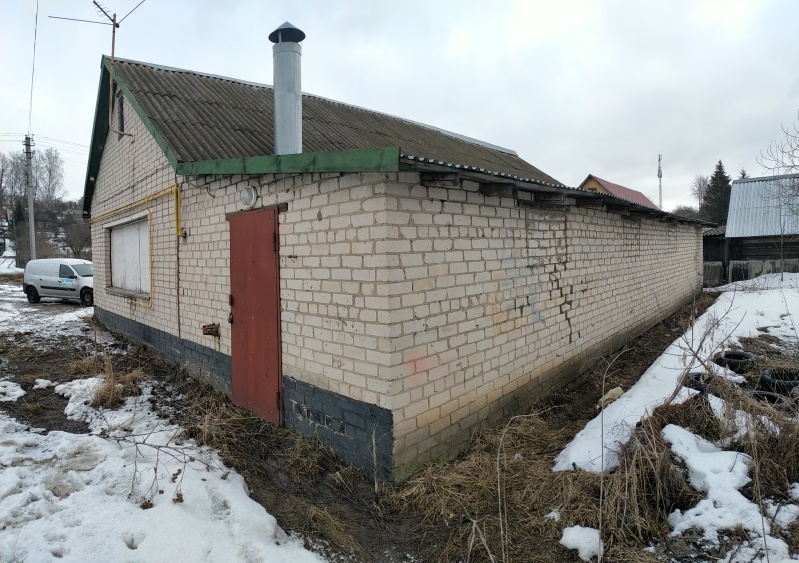 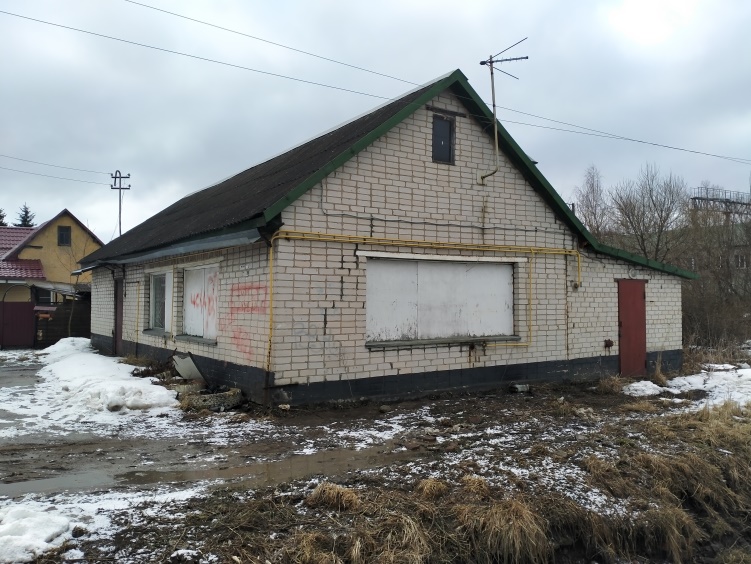 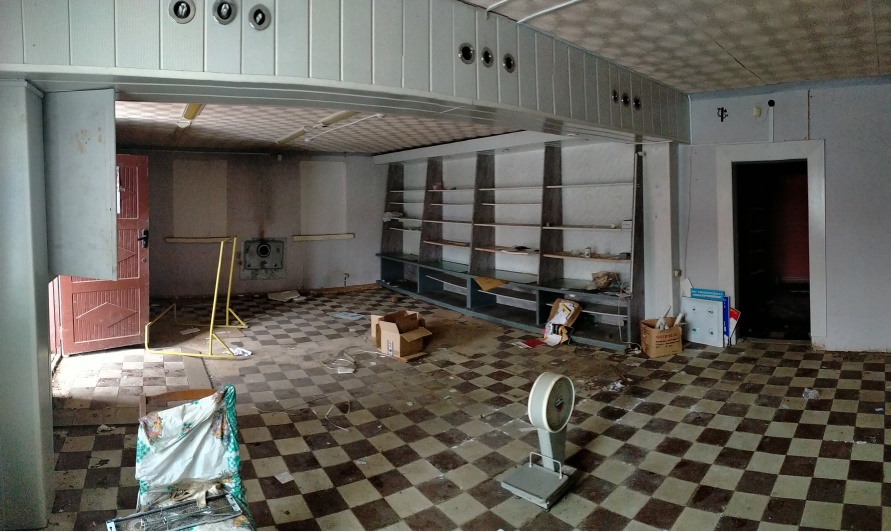 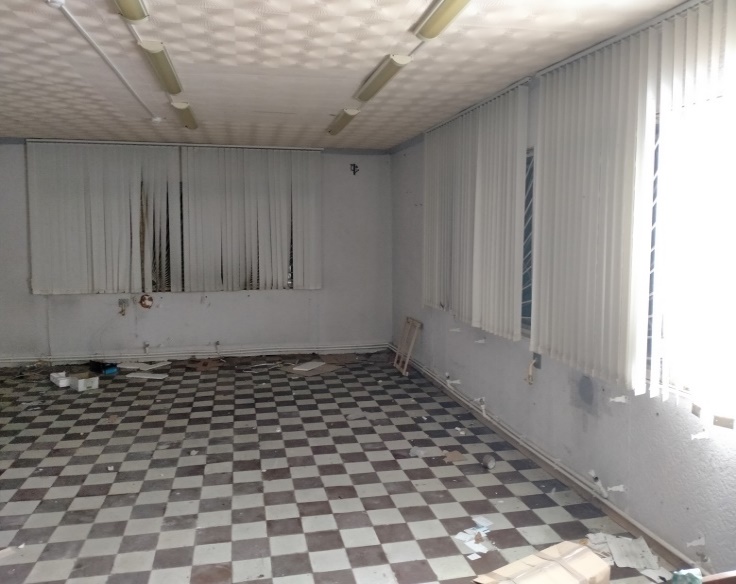 Описание здания магазина:Фундамент: кирпичный ленточныйСтены: бревенчатые, облицованы кирпичомПерекрытия: чердачное деревянное Полы: бетонная стяжка, напольная плиткаКрыша: деревянная, с шиферным покрытиемОкна: 3 шт., их них 2-глухиеДвери: металлические простые, деревянныеСанитарные и электротехнические устройства: электроосвещение – изолированная проводка в коробах, газовое отопление автономное (отключено), водопровод и канализация – отсутствуют 